Отчет о проделанной работе, посвященной Дню солидарности в борьбе с терроризмом3 сентября 2019 года в День памяти жертв терроризма в МКОУ «Кумукская СОШ-детский сал им. Уллубекова З.Б.» был проведен единый классный час, посвященный 15-й годовщине трагических событий в г. Беслане на тему «Терроризм – угроза обществу. Имя трагедии – Беслан». Данный классный час проводился с целью формирования у учащихся толерантности, сострадания, общероссийской гражданской идентичности, воспитанию патриотизма, уважения к Отечеству. В классном часе приняли участие учащиеся с 5-10 классы и классные руководители. Классный час прошёл с участием учителей истории, классных руководителей, руководства школы. В проведении данного классного часа максимально использовались технические средства обучения (мультимедийное оборудование, презентация, видеофильмы, музыкальное сопровождение.           Содержание учебного материала позволило эмоционально раскрыть драматизм событий в Беслане, связанных с захватом школы отрядом террористов. Просмотрели видеосюжет, который позволил раскрыть пример героического поведения спецназовца Олега Лоськова, который ценой своей жизни спасал детей и педагогов. Завершением классного часа стало обоснование вывода, что терроризм – это преступление против человечества в целом и каждого конкретного человека, каждого школьника. Младшим школьникам было предложено организовать выставки детских рисунков: «Мы за мирное небо», «Дети против терроризма», « Я люблю Мир!». 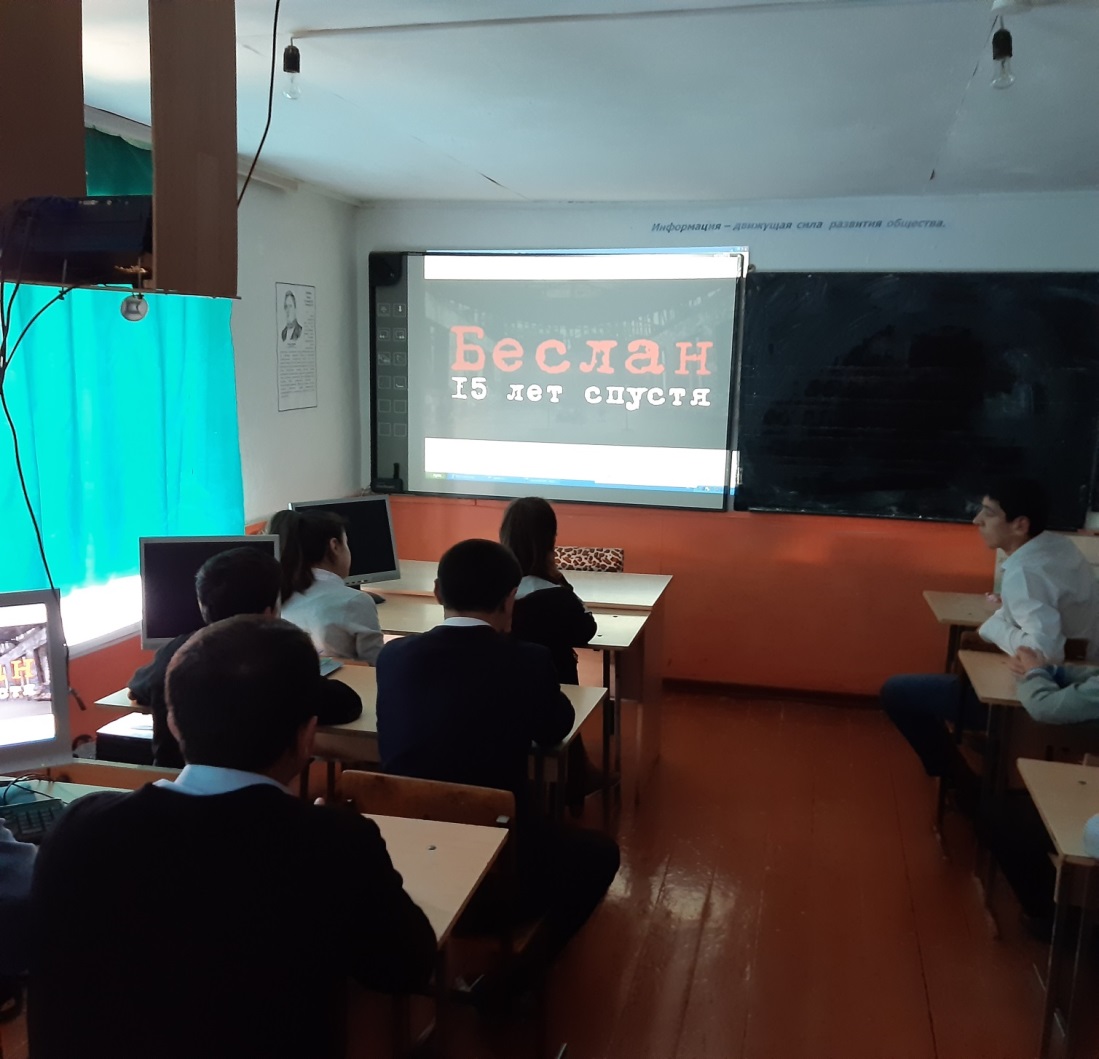 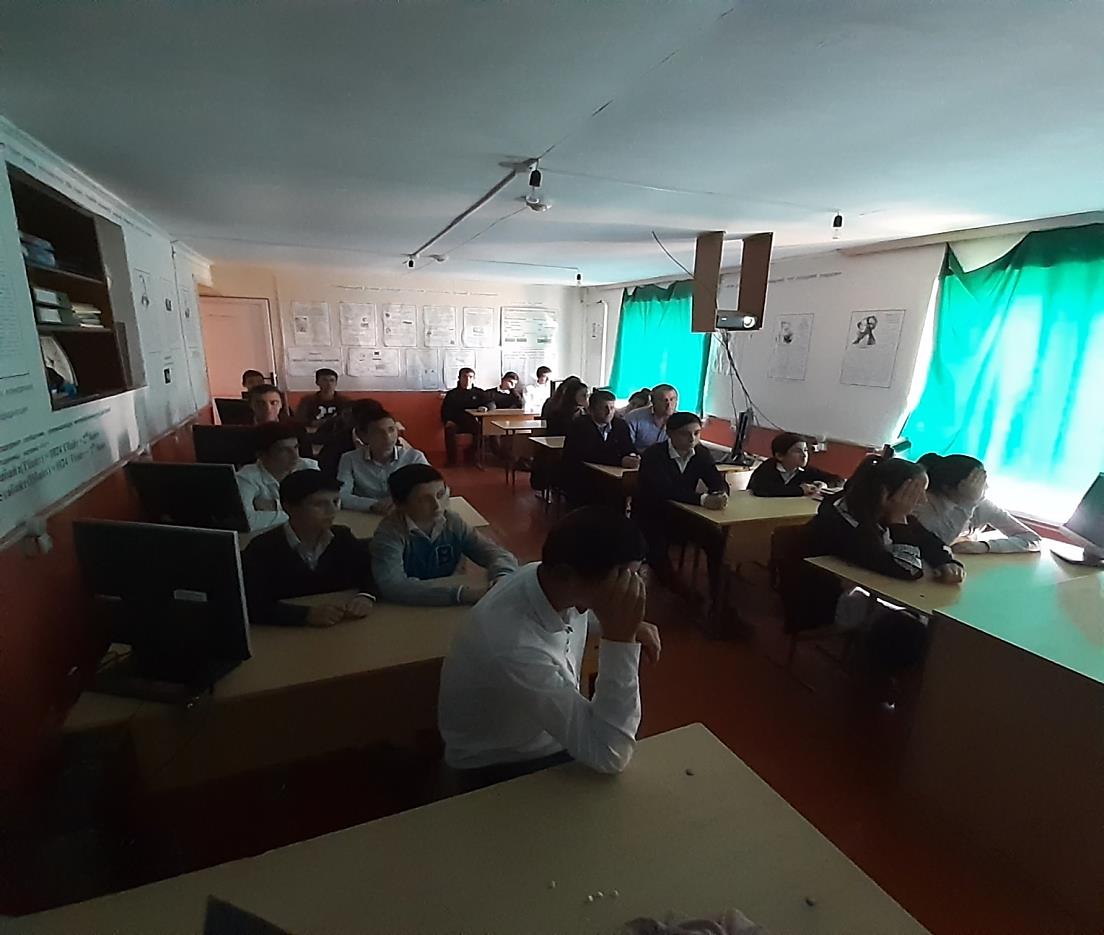 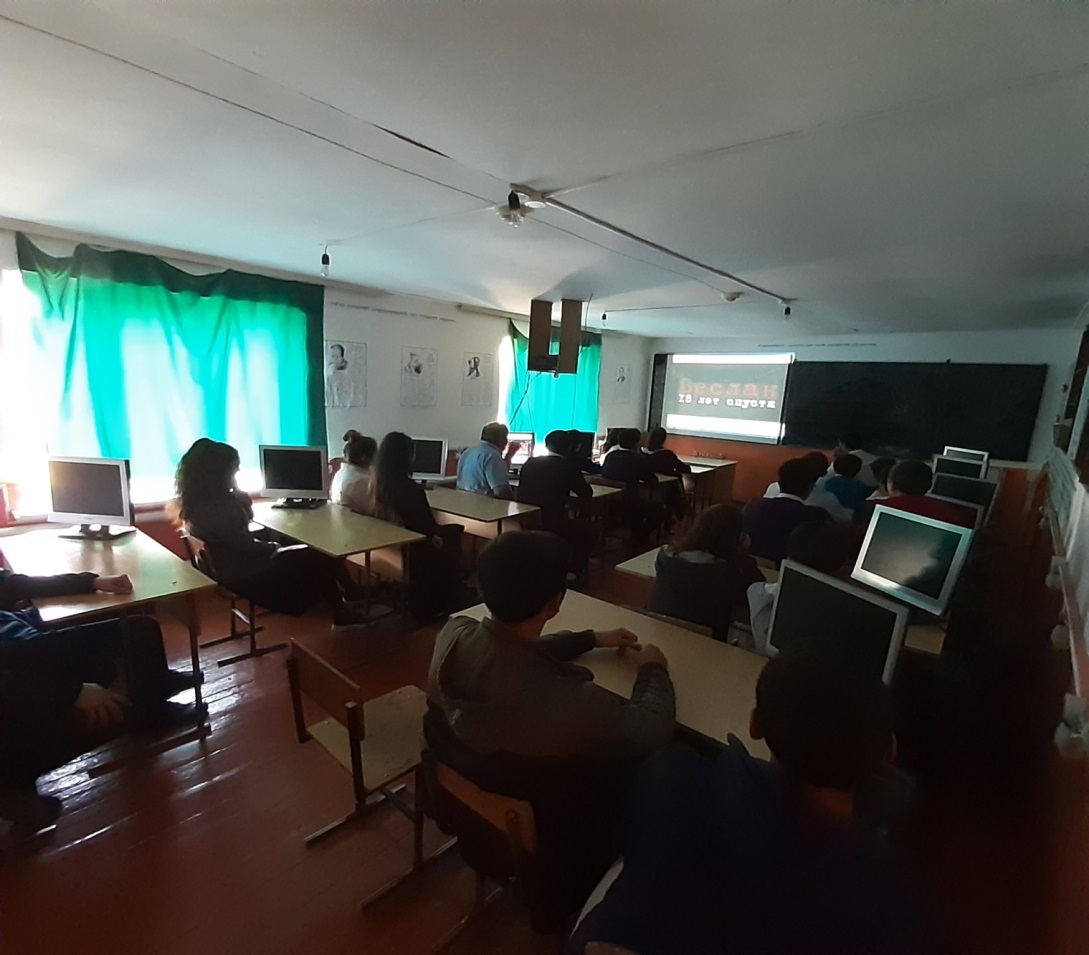 